www.freetypinggame.net/play.asp    Game EvaluationPlease help evaluate these typing games. Select the Lessons suggested below.   If you don’t like a game, there is no need to play multiple times. If you are pleased with your score add it to the Scoreboard.  You need to enter your name, County United Kingdom and School Achieve Now.  If you are under 13 you can choose not to do this, but there isn’t any danger in being included in the score board.  Students can choose not to be included.GameLessonDifficulty1st Score2ndScore3rd ScoreFun? Would you like to play again?Keyboard TriathlonNot applicableAs you wish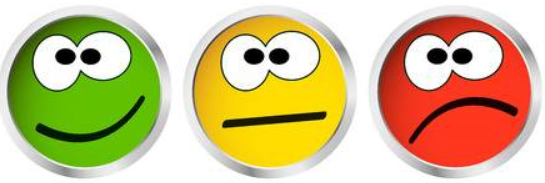 Comments on the gameTyping Wars#10
Letters onlyAs you wishComments on the gameDesert Typing Racer#10
Letters onlyAs you wishComments on the gameTrick or Type#10
Letters onlyEASY(It’s hard).Comments on the gameSpace Bar Invaders#10
Letters onlyNOT easy (it’s too boring)Comments on the gameKeyboardRevolutionEasy WordsAs you wishComments on the gameGame of your choice#11 
Letters and punctuationNot applicableComments on the game